Комитет по развитию и интеллектуальной собственности (КРИС)Двадцать четвертая сессияЖенева, 18–22 ноября 2019 г.Отчет о международной конференции 
по интеллектуальной собственности (ИС) и развитию 
на тему «Как использовать потенциал системы ИС» 
(20 мая 2019 г.)Документ подготовлен Секретариатом	На своей 22-й сессии Комитет по развитию и интеллектуальной собственности (КРИС), исходя из предложения Африканской группы, принял следующее решение:«трижды последовательно созывать один раз в два года однодневные международные конференции по ИС и развитию в первый день недели, в которую проводится сессия КРИС, начав с 23-й сессии КРИС и такой темы, как «Как использовать потенциал системы ИС».  Вторая и третья конференции будут созваны при условии достижения между государствами-членами согласия относительно тем конференций.  Комитет поручил Секретариату выполнить это решение на основе принципов сбалансированности и справедливости, в том числе применительно к выбору докладчиков и формату». 	В соответствии с этим решением 20 мая 2019 г. в штаб-квартире ВОИС в Женеве была проведена первая из таких двухгодичных конференций: Международная конференция «ИС и развитие: как использовать потенциал системы ИС». 	К участию в мероприятии были приглашены государства-члены ВОИС, межправительственные организации (МПО), неправительственные организации (НПО), научно-академические работники и представители гражданского общества.  Также была предусмотрена возможность следить за ходом обсуждений в прямом эфире через веб-трансляцию. 	Рабочими языками конференции были английский, французский, испанский, русский, китайский и арабский с синхронным переводом на протяжении всего мероприятия.	Конференцию открыл Генеральный директор ВОИС д-р Фрэнсис Гарри, после чего с приветственным словом выступил Его Превосходительство г-н Хасан Клейб, посол и постоянный представитель Республики Индонезия при Отделении Организации Объединенных Наций и других международных организациях в Женеве и председатель КРИС.  Также аудиторию приветствовало еще одно высокопоставленное лицо — председатель Национального агентства креативной экономики Республики Индонезия г-н Триаван Мунаф.  	С программным заявлением выступила министр спорта, культуры и наследия Республики Кения Ее Превосходительство г-жа Амина Ч. Мохамед.	В заседаниях участвовало 16 докладчиков, представляющих различные регионы.  Подбор выступающих был основан на вышеупомянутом решении Комитета и принципах, предусмотренных в предложении Африканской группы (документ CDIP/20/8): принципах равной географической представленности, подходящей специализации и сбалансированной представленности точек зрения.  Секретариат также стремился соблюсти гендерный баланс.  	Докладчики представляли следующие страны: Бразилию, Францию, Индонезию, Ямайку, Кению, Мексику, Польшу, Россию, Сенегал, Южную Африку, Швейцарию, Соединенное Королевство и Соединенные Штаты Америки.  Они затронули новые вызовы, стоящие сегодня перед системой ИС, и поделились мыслями о мерах по использованию преимуществ системы ИС в различных областях, таких как инновации, творчество и глобальные вопросы.  Информация о выступавших на Конференции докладчиках опубликована по адресу: https://www.wipo.int/meetings/en/2019/ipdevelopment_2019_speakers.html. 	На Конференции освещались следующие четыре темы: Система ИС и ее положительное влияние на инновации;Система ИС и ее положительное влияние на творчество;Система ИС и ее положительное влияние на решение глобальных вопросов; иОткрытое обсуждение проблем и перспектив системы ИС в современном мире. 	Каждая из тем была представлена ведущим и освещалась докладчиками, и в конце каждого заседания при наличии времени участники могли задать вопросы экспертам и услышать их ответы.  Формат заседаний был призван обеспечить максимально широкий диалог между докладчиками, ведущим и участниками, а также возможности для продолжения дискуссий в кулуарах.  	На конференцию зарегистрировались около 260 человек, в том числе делегаты от более чем 100 государств-членов.  В число участников от государств-членов вошли 26 делегатов, чья поездка на двадцать третью сессию КРИС, проходившую с 20 по 24 мая 2019 г., финансировалась ВОИС.  Участники могли зарегистрироваться как на веб-странице конференции, так и лично в день проведения мероприятия.  Онлайн-трансляцию смотрело более 250 зрителей, и число просмотров выступлений в записи продолжает расти.  Видео по запросу доступно по адресу: https://www.wipo.int/webcasting/en/index.jsp?event=WIPO/IPDA/GE/19#vod.   	На веб-сайте ВОИС в марте 2019 г. была создана отдельная страница, содержащая всю соответствующую информацию о конференции.  На ней также опубликованы программа мероприятия и презентации в формате PowerPoint (при наличии).  	Помимо вышеупомянутой веб-страницы Секретариат использовал для информирования широкой аудитории внутренние информационные бюллетени, рассылки и листовки, социальные сети, такие как Twitter и Flickr, и медиапорталы, посвященные теме ИС. 	Все участники получили приветственные пакеты с рекламными материалами, а также USB-карты с презентациями некоторых докладчиков и информацией о Повестке дня ВОИС в области развития (ПДР) и об услугах ВОИС (Мадридская и Гаагская системы, арбитраж и посредничество, PCT). 	В день конференции и в течение недели после нее в вестибюле здания АВ штаб-квартиры ВОИС были размещены экспозиции Беларуси, Японии, Пакистана, Соединенных Штатов Америки и стран МИКТА (Мексика, Индонезия, Республика Корея, Турция и Австралия) на тему «Интеллектуальная собственность и спорт».  Тема этих выставок соответствовала теме Международного дня интеллектуальной собственности, прошедшего в этом году, — «В борьбе за золото: ИС и спорт».  Кроме того, Султанат Оман организовал выставку парфюмерных изделий и кинжалов.  	По окончании конференции генеральный директор ВОИС Фрэнсис Гарри устроил прием, на который пришло множество гостей.  	В конце мероприятия всем участникам были розданы опросники о степени удовлетворенности.  Судя по результатам опроса, представленным в таблице в приложении II, и по официальным и неофициальным разговорам с участниками, конференция прошла успешно. 	Главные события конференции и конспекты докладов изложены в приложении к настоящему документу.  	КРИС предлагается принять к сведению информацию, содержащуюся в настоящем документе и приложении к нему.         [Приложения следуют]Главные события конференции Приветственное слово 	С приветственным словом выступил Генеральный директор ВОИС г-н Фрэнсис Гарри.  Он отметил поворот в политике многих развивающихся стран: от отношения к интеллектуальной собственности как к вопросу лишь соблюдения правовых требований к практическому взгляду на то, как она может способствовать развитию и достижению различных целей этих стран.  ИС воздействует на развитие косвенно, главным образом через инновации и производство культурной и творческой продукции.  Ее роль заключается в обеспечении или планировании конкурентных преимуществ, которые дают предприятиям инновационные разработки или создание новой культурной и творческой продукции.  Он упомянул о тех проблемах, с которыми сталкиваются развивающиеся страны, стремящиеся использовать потенциал системы ИС: (i) инновации и создание произведений культуры относятся к числу прибавочных видов деятельности, а перед развивающимися странами стоит множество других неотложных задач, конкурирующих за доступные ресурсы; (ii) инновации и творческое производство имеют отдаленный коммерческий потенциал; (iii) развивающиеся страны сталкиваются с серьезными проблемами ввиду быстроты технологических изменений, происходящих в глобализованном мире; (iv) в мире царит конкуренция, и существует значительный дисбаланс в ресурсах, которые страны могут выделять на инновации и культурное производство, а также в той роли, которую ИС играет в каждой из этих областей.  Подход ВОИС всегда заключался в том, чтобы предоставлять широкий спектр услуг для решения каждой из задач, связанных с тем, где и как ИС способствует развитию экосистемы инноваций и творческого производства.  Генеральный директор также подчеркнул, что одним из самых существенных результатов осуществления ПДР для Организации стал учет проблематики развития во всех ее мероприятиях и программах, и это является большим достижением.  	Вступительное слово Его Превосходительства г-на Хасана Клейба, посла и постоянного представителя Республики Индонезия при Отделении Организации Объединенных Наций и других международных организациях в Женеве и председателя КРИС	Вступительное слово произнес Его Превосходительство посол Хасан Клейб, который приветствовал предложение о проведении такой конференции.  Он отметил необходимость оценки, обсуждения и диалога внутри местных сообществ и между ними для обеспечения намного более свободного потока информации и знаний.  В основе концепции прав ИС лежит идея о том, что они будут способствовать повышению благосостояния и инновациям.  В условиях, когда мир продолжает двигаться в сторону большей интеграции и все сталкиваются с насущными проблемами, связанными с взаимозависимостью друг от друга, включая проблемы глобального здравоохранения и изменения климата, конференция также предоставит возможность обсудить способы использования тех инноваций, которые имеют наибольшую ценность с точки зрения их вклада в решение глобальных проблем, стоящих перед обществом.  Он подчеркнул, что конференция предусматривает открытый диалог, имеющий большое значение и важность для установления связи между ИС и развитием.  Заявление высокопоставленного лица — Его Превосходительства г-на Триавана Мунафа, председателя Национального агентства креативной экономики Республики Индонезия	Г-н Триаван Мунаф заявил, что такая конференция является чрезвычайно своевременной и дает возможность проанализировать и обсудить меняющиеся условия, в которых сегодня функционирует интеллектуальная собственность.  Далее он подчеркнул, что тенденция к развитию ИС также сохраняется в сфере авторского права и творческих отраслей, и представил точку зрения Индонезии на этот счет.  В 2015 г. в Индонезии было создано Национальное агентство по творческим отраслям экономики (BEKRAF), координирующее разработку государственной политики и стратегий для поддержки создания национальных товаров и услуг в области культуры и их продвижения как внутри страны, так и за рубежом.  Он отметил, что необходимо рассмотреть вопрос о том, как регулировать результаты творчества, созданные искусственным интеллектом (ИИ), и авторские права на такую продукцию, и будет ли на ИИ распространяться такой же стандарт оригинальности, как на авторов-людей.  Появление ИИ, новых цифровых платформ и высокоскоростного интернета изменило способ распространения и потребления продукции, защищенной авторским правом, начиная с книг и заканчивая фильмами и музыкой.  Он призвал обсудить этот вопрос и обменяться мнениями на сессии «Система ИС и ее положительное влияние на творчество», чтобы лучше понять роль и актуальность системы ИС как способа использования экономического потенциала данного сектора и обеспечения его устойчивого роста в сложных и быстро меняющихся условиях.  Программное заявление Ее Превосходительства д-ра Амины Ч. Мохамед, министра спорта, культуры и наследия Республики Кения, посла, кавалера Ордена Золотого сердца Кении 2-й степени, кавалера ордена Звезды итальянской солидарности	С программным заявлением выступила г-жа Амина Мохамед, министр спорта, культуры и наследия Республики Кения.  Она заявила, что потребность в правах ИС для охраны изобретений и творческих произведений частных лиц и компаний признается издавна.  Эта потребность приобретает беспрецедентное значение в нынешний век, когда капитал знаний, интеллектуальный продукт все в большей степени становится фундаментом социально-экономического прогресса.  Как следствие, вопросы разработки, оценки, охраны и использования систем ИС приобрели критическое значение.  В этом контексте ВОИС играет решающую роль в создании надежного режима охраны прав ИС, способствующего созданию экосистемы, способствующей инновациям.  Колоссальное увеличение числа заявок на ИС свидетельствует о растущем значении технологий и инноваций в мировой экономике и в нашей повседневной жизни, так что инновации и ИС не утратят своей актуальности в условиях, когда человечество стремится реагировать на серьезные глобальные вызовы современности.  Инновации способны улучшить положение в области изменения климата, глобального здравоохранения и продовольственной безопасности.  Она подчеркнула, что, учитывая реалии сегодняшнего дня, необходимо еще больше углублять сотрудничество между ВОИС и ее государствами-членами.  Ресурсы, выделяемые на техническую помощь и создание потенциала, следует увеличить и ориентировать на развивающиеся страны, чтобы добиться желаемого результата — создания единого режима ИС во всем мире.  Вместе с тем продвижение глобальной повестки дня по-прежнему сопряжено с проблемами, связанными с неэффективностью рыночных механизмов, при которых новаторы и инновационные компании готовы выделять ресурсы только тогда, когда им гарантирована не только защита их инвестиций, но и высокая доходность от них.  Далее она привела некоторые примеры проблем, существующих в секторе здравоохранения, в области борьбы с изменением климата и продовольственной безопасности.  Г-жа Мохамед отметила необходимость признания и обсуждения вопросов охраны традиционных знаний, выражений культуры и генетических ресурсов.  По мере дальнейшей эволюции системы ИС в ответ на меняющуюся глобальную обстановку возникают значительные проблемы и возможности.  В первую очередь это стремительное появление прорывных технологий, оказывающих огромное влияние на действующие режимы ИС.  Эти технологии создают беспрецедентные проблемы для разработки и осуществления политики.  Во-вторых, серьезным вызовом является то, что ИС приобретает все более глобальный характер, в то время как системы охраны ИС по-прежнему преимущественно действуют на уровне стран и регионов.  Права на охрану ИС, предоставляемые в одной юрисдикции, могут быть неприменимы в других государствах, и такое положение вещей не благоприятно для инноваций, творческой деятельности и бизнеса.  В-третьих, режим недостаточной или чрезмерной охраны ИС может препятствовать инновациям.  Слабая патентная охрана может привести к недостатку инноваций, а слишком строгие патентные права делают последовательную инновационную работу более дорогостоящей, и это весомый аргумент в пользу сбалансированного подхода.  Аналогичным образом, нечетко сформулированные или слишком широкие режимы охраны ИС не способствуют росту, особенно это касается патентов на программное обеспечение.  Наконец, гендерное неравенство в доступе к правам ИС и их использовании остается серьезной проблемой несмотря на то, что люди во всем мире пользуются плодами работы женщин-изобретателей, дизайнеров и художников. Этот гендерный разрыв имеет большое значение не только потому, что  равенство полов является одним из прав человека, но и потому, что по статистике полноценное участие женщин в инновациях и творческой деятельности приносит пользу всем.  В заключение г-жа Мохамед призвала к тому, чтобы идеи, которые будут выдвинуты в ходе этой конференции, способствовали укреплению системы ИС в быстро меняющихся условиях на благо всего мирового сообщества.  Заседание 1. Система ИС и ее положительное влияние на инновации	После открытия конференции началось первое заседание на тему «Система ИС и ее положительное влияние на инновации».  Вел дискуссию г-н Йосиюки Такаги, помощник Генерального директора ВОИС, руководитель Сектора глобальной инфраструктуры.  Докладчиками выступали г-жа Фернанда де Негри, директор факультета исследования производственных и инновационных процессов Института прикладных экономических исследований г. Бразилиа (Бразилия), г-жа Маженна Анна Вереса, профессор экономики, директор Института исследований мировой экономики, декан Колледжа мировой экономики при Варшавской школе экономики (Польша), и г-н Доминик Форе, профессор, заведующий кафедрой экономики инноваций и управления инновационной деятельностью Лозаннской федеральной политехнической школы (Швейцария).  Они рассмотрели эту тему, описав факторы и условия для инноваций и осуществления инновационной политики, а также говорили о технологиях нового поколения и о совокупной динамике инноваций и инклюзивности, которая является залогом развития.  	Доклад г-жи де Негри был посвящен движущим силам инноваций.  Она сделала всесторонний обзор существующих фактологических публикаций на эту тему и отметила, что первые попытки оценить влияние прав ИС на инновации были предприняты путем анкетирования.  Она привела примеры публикаций, в которых предпринимаются попытки оценить влияние серьезных изменений в политике с точки зрения результатов и увеличения инвестиций в НИОКР или патенты; примеры исследований, в которых используются данные межстрановых экспертных групп для оценки важности прав ИС для инноваций; примеры литературы о том, насколько кодексы ИС препятствуют распространению новых технологий; и примеры других подходов, таких как исследования по оценке влияния патентных систем на стимулирование инвестиций в НИОКР, в центре которых находятся следующие вопросы: (i) как функция патентной системы по раскрытию информации влияет на инвестиции в НИОКР, и (ii) в какой степени патентная охрана стала более действенной с точки зрения продолжительности и охвата и стала ли она эффективнее стимулировать новые НИОКР.  Затем г-жа де Негри рассказала об опыте Бразилии и особо отметила некоторые условия, которые для стимулирования инноваций в стане оказались не менее важны, чем патенты.  К таким условиям относятся: (i)  человеческий капитал; (ii) научно-исследовательская база; (iii) хорошие условия для ведения бизнеса в стране; и (iv) государственная политика.  Эти условия, наряду с благоприятным патентным законодательством и эффективной охраной ИС, являются очень важными факторами.  (Ознакомиться с презентацией г-жи де Негри можно по адресу: https://www.wipo.int/meetings/en/doc_details.jsp?doc_id=443915.)	Г-жа Вереса посвятила свой доклад теме цифровой революции и изобретениям в сфере цифровых технологий.  Она говорила главным образом о Европе, в частности о европейских изобретениях, зарегистрированных и заявленных в Европейском патентном ведомстве, и о Центральной и Восточной Европе, показывая, в частности, на примере Польши, какое влияние на патентование оказывает цифровая революция и какие последствия она может иметь для инноваций.  Презентация преследовала две цели: (i) показать динамику развития различных областей технологий и их связь с четвертой промышленной революцией и (ii) продемонстрировать показатели эффективности и специализацию государств — членов ЕС и некоторых других европейских стран в области патентования и патентов, связанных с четвертой промышленной революцией, используя данные Европейского патентного ведомства.  Далее она выделила некоторые проблемы в сфере охраны ИС в современную эпоху, как то: (i) новаторы не всегда заинтересованы в патентовании своих новых решений из-за длительного времени, необходимого для выполнения патентных процедур, в то время как технологическая и цифровая среда быстро меняется; (ii) охрана инноваций в цифровой сфере (например в области больших данных) не всегда возможна; (iii) распространение и копирование инноваций происходит быстрее, чем раньше.  Необходимо защищать новаторов, но в то же время нужно уменьшать цифровой разрыв во всем мире и в Европе.  Таким образом, необходимо искать компромиссные решения, чтобы обеспечить не только охрану, но и возможность распространения инноваций.  (Ознакомиться с презентацией г-жи Вересы можно по адресу: https://www.wipo.int/meetings/en/doc_details.jsp?doc_id=443932.)	Г-н Форе рассказал о том, как новая грядущая революция бросает вызов патентной системе и политике в области инноваций, конкуренции и человеческого капитала.  Большие данные и искусственный интеллект — это основные технологии, которые экономисты квалифицируют как технологии общего назначения (GPT), стандартные технологии или, как их называют в ЕС, ключевые базовые технологии.  Технологии GPT не только совершенствуются, но и распространяются по различным секторам.  Ожидаемый рост производительности будет обеспечиваться не только за счет «вертикального» усовершенствования ИИ, но и за счет его повсеместного распространения, поскольку ИИ находит применение во многих секторах, например в здравоохранении, транспорте, НИОКР, маркетинге, больших данных и пр.  Это называется экстерналиями, внешними эффектами или побочными результатами — т.е. внешние выгоды от развития ИИ проявятся в других областях применения.  Он подчеркнул необходимость нахождения оптимального баланса между стимулами к инновациям и выгодами для изобретателей с одной стороны и обеспечением максимального распространения и побочного эффекта от них с другой.  Технологии общего назначения оказались чрезвычайно прорывными: большинство производителей и изобретателей средств ИИ выходят на рынки прикладных разработок.  В качестве примера он привел компанию Google, которая занимается разработкой ИИ, а также приложений в области здравоохранения, мобильности, финансовых услуг и других секторах.  Ведущие компании в области ИИ и больших данных также движутся в сторону прикладных программ, что, по его мнению, порождает вопросы.  Вторая проблема заключается в том, что технологическое содержание инноваций, основанных на ИИ, ставит под угрозу проведение политики охраны интеллектуальной собственности, поскольку их разработчики не дают однозначно понять, что патенты играют центральную роль.  Наконец, ИИ - это научно-исследовательский инструмент.  При рассмотрении этих вызовов важно обратить внимание на то, каким образом менее развитые страны могут использовать ИИ, чтобы способствовать инновациям и росту.  Во-первых, данные приобретают огромную важность и для многих компаний превращаются в источник конкурентных преимуществ, поэтому все вопросы засекречивания и безопасности данных становятся серьезной проблемой во всех странах.  Во-вторых, большое значение имеют стратегии, в которых сочетаются динамизм и инклюзивность.  Необходимо создавать микросистемы инноваций, обеспечивающие динамизм и взаимодействие двух секторов: высокотехнологичного и традиционного.  Инновации касаются не только высоких технологий, но и формирования навыков, совершенствования управленческого потенциала и распространения знаний.  (Ознакомиться с презентацией г-на Форе можно по адресу: https://www.wipo.int/meetings/en/doc_details.jsp?doc_id=443931.)	После докладов состоялось их обсуждение.  Несколько участников высказали комментарии.  Некоторые из них подчеркнули важность образования и отметили необходимость инвестиций в молодежь путем включения средств ИИ в долгосрочные цели фондов, работающих в сфере образования и развития.  Другие подняли вопросы о концепции размыкания связи при обеспечении доступа к лекарствам, о положениях об эксклюзивности данных, дополняющих соглашение ТРИПС, и о том, как происходит распространение технологий с использованием зарубежных средств ИИ, которые разрабатываются в условиях развивающихся стран.  	Докладчики пояснили, что размыкание заключается в разрыве связи между ценой и себестоимостью.  В фармацевтической промышленности очень трудно получить ясную картину затрат на НИОКР, и если эти затраты высоки, то цены должны по крайней мере перекрывать себестоимость, чтобы компании могли окупать свои затраты и продолжать инновационную деятельность.  Иметь четкое представление о затратах на НИОКР в фармацевтической отрасли также нужно для того, чтобы анализировать возможности минимизации этих расходов.  Что касается положений, дополняющих ТРИПС, то выступавшие заявили, что перед любой развивающейся страной стоит задача придумать новые механизмы доступа к инновационным лекарственным средствам, и некоторые новые механизмы, например выдача неисключительных лицензий всем компаниям, производящим дженерики по минимальной стоимости и с низкими ценами, могут быть эффективными.  Заседание 2. Система ИС и ее положительное влияние на творчество	Второе заседание на тему «Система ИС и ее положительное влияние на творчество» вела г-жа Сильви Форбен, заместитель Генерального директора ВОИС, руководитель Сектора авторского права и творческих отраслей.  С докладами выступили: г-н Ванус Джеймс, в прошлом профессор Технологического университета г. Кингстон (Ямайка), г-жа Рут Тауз, профессор Борнмутского университета, соруководитель Центра по вопросам политики и управления ИС (Соединенное Королевство), и г-н Азиз Диенг, старший технический консультант Центра творческих отраслей и ИС Министерства культуры Республики Сенегал.  Выступавшие изложили как политические, так и экономические точки зрения на роль авторского права в творческих отраслях экономики, а также на вклад авторского права в развитие индустрии культуры и экономики страны в целом.  	Обсуждение на этом заседании проходило в формате вопросов, которые ведущая задавала выступающим.  Каждый из них в своем докладе осветил три вопроса.  В ходе этого заседания не делалось презентаций в формате PowerPoint. 	Г-жа Форбен задала первому докладчику, г-ну Диенгу, три следующих вопроса: В Сенегале развитие индустрии культуры относится к числу приоритетов на самом высоком уровне.  Как это выражается в директивных документах?  Можете ли Вы, как один из главных действующих лиц в этой сфере, учитывая Вашу должность в министерстве культуры и коммуникаций, рассказать, какую форму это принимает в Сенегале?Ожидает ли Сенегал, что творческие отрасли будут играть определяющую роль в экономическом развитии страны?  Каковы основные элементы эффективной рабочей среды в творческих секторах экономики?	Г-н Азиз Диенг отметил, что в Сенегале предпринимаются попытки учитывать вопросы культуры на национальном уровне, а в последние годы прилагаются усилия по проведению общерегиональной культурной политики в рамках Западноафриканского экономического и валютного союза.  Сенегал начинает применять экономический подход к культуре и видит важную роль ИС в содействии экономическому и культурному развитию.  Кроме того, правительство стремится понимать важность традиций в Африке, понимать, как традиционно живут творческие работники и как они зарабатывают деньги, поскольку в Западной Африке существует разделение на касты.  Он далее отметил, что при рассмотрении территориальной роли таких мер политики ключевую роль в развивающихся странах играет инфраструктура.  Большое значение также имеет профессиональная подготовка, поскольку в условиях информационного общества необходимо использовать все ее преимущества.  Одним из последствий обучения является то, что знания в области ИС и основанная на них творческая деятельность будут играть важную стратегическую роль, если знать, как извлечь из них максимальную пользу.  Африка обладает невероятным креативным потенциалом.  Она не отстает от остального мира, но должна извлекать из своего творческого потенциала максимальную пользу.  Что касается финансирования культуры, то государство должно принимать меры по поощрению культуры, и необходимо обратить особое внимание на важность статистических данных.  В Африке таких данных не хватает, и в отсутствие статистики трудно понять, что нужно делать для продвижения вперед.  	Г-же Рут Тауз г-жа Форбен адресовала следующие вопросы: Взаимосвязь между авторским правом и творчеством не поддается простому измерению.  Как экономист, как Вы считаете, каковы важнейшие функции авторского права в творческих отраслях экономики?15 мая 2019 г. скульптура Джеффа Кунса «Кролик» была продана на аукционе Christie's в Нью-Йорке за рекордную сумму 91 млн долларов США.  Еще никакое произведение искусства не продавалось на аукционе за такие деньги.  Что Вы думаете об этом беспрецедентном событии?  В какой степени его можно объяснить действием авторского права или других факторов?  Является ли это событие хорошей новостью для мирового творческого сообщества?В своем исследовании Вы отметили, что деятелям искусства непросто вести переговоры с крупными корпорациями.  Каким способом можно улучшить переговорные позиции авторов?  Какую роль в этом отношении играют общества по сбору авторских отчислений?  Что бы вы посоветовали авторам из развивающихся стран?	Г-жа Тауз ответила, что установление имущественных прав авторов и исполнителей необходимо для любой профессиональной деятельности.  Экономисты всегда были сторонниками прав собственности.  Вопрос заключается в том, каковы эти права собственности и как они должны действовать, потому что если такие права существуют, то нужны учреждения для их осуществления и защиты.  По ее мнению, авторские права должны принадлежать творческим работникам и исполнителям всех видов, что позволяет им работать на рынке с самыми разными пользователями, начиная от организаторов концертов и заканчивая индустрией игр.  В этой связи следует также отметить, что авторское право представляет собой комплекс прав.  Это большая и постоянно растущая совокупность прав, и по мере развития новых технологий возникает необходимость учитывать их применение в различных средствах массовой информации с различными результатами и различной экономической ценностью на различных рынка.  По ее мнению, авторское право позволяет авторам получать доход от своей работы, но не гарантирует этого.  Отвечая на второй вопрос, она отметила, что, как правило, на аукционах выставляются работы, которые продаются владельцами произведений искусства, а не их создателями.  В этом случае применяются права художника на долю от перепродажи или «права следования», а во многих странах, например в Соединенном Королевстве, они не подпадают под действие закона об авторском праве.  Все проведенные исследования прав художников на долю от перепродажи их произведений показали, что ныне живущим художникам выгода от них не достается.  Обычно это наследники, и поскольку авторское право действует долго, наследниками могут быть правнуки и так далее.  Отвечая на третий вопрос, г-жа Тауз сказала, что любая организация, которая ведет коллективные переговоры о размере оплаты за использование произведений своих членов, например профсоюз или профессиональная ассоциация, явно находится в более сильной позиции, чем рядовой художник, действующий в одиночку.  Организации коллективного управления (ОКУ) играют жизненно важную роль в сборе платежей, выдаче лицензий и обеспечении соблюдения различных прав в области авторского права. ОКУ занимаются различными видами прав, поэтому они работают эффективнее, когда специализируются на конкретном наборе прав.  Авторское право не предназначено для исправления неравенства между издателями и авторами.  Дисбаланс переговорных позиций обусловлен самой организацией рынков, которые подвержены монополизации, особенно в цифровом мире.  Пора начать понимать «платформенную экономику».  Важно, чтобы люди имели права и чтобы эти права были должным образом закреплены в законодательстве, но это не устраняет проблему неравенства на рынке.  Ее можно решить только с помощью антимонопольной политики.  	Г-жа Форбен задала три вопроса г-ну Ванусу Джеймсу: Какова роль авторского права в таких небольших странах, как Тринидад и Тобаго, где творчество, особенно музыкальное, обладает большим потенциалом?  Оказала ли политика, проводимая до сих пор в рамках законодательства об авторском праве, какое-либо социальное или экономическое воздействие, способствовавшее развитию страны?Как Вы думаете, в какой степени авторское право может сыграть роль в построении масштабируемой творческой экономики, извлекающей выгоду из рыночных преимуществ, основанных на региональной динамике, для такого небольшого рынка, как Тринидад? 	Г-н Джеймс, отвечая на эти вопросы, заявил, что основными проблемами экономического развития стран Карибского бассейна являются структурная безработица и утечка квалифицированных кадров в сочетании с высокой зависимостью от импорта.  Для решения первой проблемы необходимо аккумулировать капитал, повышать производительность, наращивать объемы производства, увеличивать доходы и создавать достойные рабочие места.  Но когда инвестиции и доходы растут, из-за зависимости от импорта они напрямую выливаются в рост импорта, что приводит к дефициту платежного баланса и увеличению внешнего долга.  Чтобы решить эту часть проблемы, необходимо сдерживать расходы и замедлять рост доходов для удержания объемов импорта на уровне потенциального экспорта.  В этом заключается фундаментальное противоречие развития, и решение этой проблемы заключается лишь в том, чтобы самим создавать значительную долю капитала, используемого внутри страны и для целей экспорта.  В этом сценарии маленькая страна может конкурировать благодаря своей культуре, творческим талантам, местным знаниям и т.п.  В этой конкурентной практике ИС является одним из важнейших институтов, поскольку после создания ИС у ее создателей появился значительный шанс конвертировать свои произведения в доход.  При этом нужно помнить, что институтом, обеспечивающим торговлю правами собственности, являются рынки.  А основными формами капитала, которые страны Карибского бассейна могут производить на конкурентной основе, являются человеческий капитал и ИС, связанные с инновациями.  Главными отраслями, обладающими потенциалом для производства, использования и экспорта такого капитала, являются не традиционные экспортеры сельскохозяйственной продукции, горнодобывающая и обрабатывающая промышленность, а сферы услуг, такие как образование, здравоохранение, творческие отрасли ( основанные на авторском праве ), ИКТ и деятельность, связанная с туризмом.  Этот кластер, производящий капитал, также является главной движущей силой экономического роста в Карибском бассейне.  В рамках более широкого процесса институционального прогресса гармоничное международное развитие системы охраны ИС стало значительным стимулом для создания и использования объектов ИС в этих секторах.  Охраняя права создателей на интеллектуальные активы на всех рынках, гармонизированная система охраны ИС способствует превращению местных инновационных идей в коммерчески жизнеспособные капитальные активы, которые затем могут продаваться на местном и мировом рынке.  Гармонизированная система охраны ИС: (i) предоставляет полезную техническую информацию; (ii) повышает стоимость активов, используемых для финансирования инвестиций; (iii) расширяет доступ к импорту, способствующему повышению производительности, за счет того, что она дает уверенность иностранным правообладателям при принятии торговых решений и активизирует передачу технологий и навыков через ПИИ; (iv) стимулирует экспорт, повышая уверенность владельцев интеллектуальных активов в возможности вывода их инноваций на рынок; и (v) способствует дифференциации продукции, стимулируя внутриотраслевую торговлю.  Гармонизированная охрана ИС также способствует институциональному развитию и позволяет уменьшить неравенство активов.  Наилучший результат достигается в сочетании с комплексными мерами по расширению доступа к финансированию инвестиций.  Такое финансирование не вызывает инфляцию.  После того, как интеллектуальные активы начинают работать, они повышают производительность использования ресурсов, увеличивают объемы производства и снижают уровень цен, что является частью общего решения проблем развития.	После докладов состоялось их обсуждение.  Некоторые участники подняли вопрос о том, каким образом в некоторых африканских странах уже появился стимул для творчества, ведь существует много негативных материалов об ИС и это препятствует созданию рынка для местной творческой деятельности.  Другие вопросы касались того факта, что крупные компании лучше контролируют ИС и что в период, пока рынок находится на стадии развития и до создания институтов, содействующих развитию, было бы лучше отложить вопросы ИС в сторону.  	В ответ г-н Диенг заявил, что африканские страны начинают осознавать важность ИС и последствия ее использования.  Они также все больше осознают, что некоторые западные общества обладают большой властью и управляют некоторыми из своих прав, например правами на спутниковое вещание, довольно сомнительным образом.  В свою очередь г-н Джеймс заявил, говоря о контексте стран Карибского бассейна, что после вступления в силу Соглашения ТРИПС и согласования всей деятельности по сбору лицензионных платежей во всем мире произошел массовый чистый отток лицензионных платежей в Северную Атлантику, в крупные общества, а приток средств в страны Карибского бассейна оказался очень незначительным.  Наблюдается огромный дефицит платежного баланса.  Для решения этой проблемы необходимо развивать те же возможности по наращиванию внутреннего капитала, которые он обозначил в своем докладе, и это можно сделать при условии активного сотрудничества и координации со стороны остального мира.  Такое сотрудничество позволило бы создать потенциал для инновационной деятельности на собственных, а не на международных условиях.  Г-жа Тауз добавила, что лишь немногие европейские страны и в очень немногих областях являются чистыми экспортерами.  Например, единственные чистые экспортеры музыкальной продукции — это Швеция и Соединенное Королевство.  Практически во всех остальных областях все лицензионные платежи в основном идут в Соединенные Штаты, которые являются крупной экономикой.  В заключение выступавшие отметили, что большое значение имеет субсидирование произведений культуры и что необходимо решать проблему недостаточного доверия к существующей сегодня системе авторского права.  Они также отметили важность укрепления потенциала творческих работников и авторов.  Заседание 3. Система ИС и ее положительное влияние на решение глобальных вопросов	Третье заседание вел г-н Минелик Алему Гетахун, помощник Генерального директора ВОИС, руководитель Сектора глобальных вопросов.  Со своими докладами выступили: г-н Питер K. Ю, профессор права, профессор коммуникаций, директор Центра права и интеллектуальной собственности при юридическом факультете Техасского университета A&M (г. Форт-Уэрт, Соединенные Штаты Америки); г-жа Каролайн Нкубе, профессор Кейптаунского университета (Южная Африка); г-н Ксавье Сейба, доцент права Страсбургского университета и научный координатор и ответственный за научную работу Центра международных исследований в области интеллектуальной собственности (CEIPI) (Страсбург, Франция); и г-жа Сури Мун, директор по научной работе Исследовательского центра глобального здравоохранения при Женевском институте международных отношений и развития (Швейцария).  На этом заседании рассматривались практические пути использования ИС в интересах развития и, в частности, для решения глобальных проблем.  	Г-н Ю выступил с докладом о переговорах по международным договорам об ИС в связи с целями ООН в области устойчивого развития (ЦУР).  Он отметил, что ИС является позитивным фактором развития, поскольку она необходима для привлечения инвестиций.  Однако вопрос о необходимости усиления защиты ПИС для привлечения большего потока иностранных инвестиций зависит от двух факторов: (i) от возможности копировать инновации; и (ii) от наличия достаточно большого рынка сбыта.  Без этих предварительных условий трудно однозначно сказать, является ли ИС хорошим или плохим фактором для развития, поскольку это зависит от специфики конкретной страны.  Поэтому необходимо понимать, как можно адаптировать систему ИС к местным условиям.  Далее доклад был посвящен увязке обсуждения вопроса о том, как развивать систему ИС, с проведением переговоров по соглашениям в области ИС в свете 17 ЦУР.  Он также отметил, что существуют различные способы реорганизации переговоров по ИС или проектирования системы ИС с учетом ЦУР.  Эти стратегии таковы: Расширить гибкие возможности в системе ИС независимо от того, основаны ли они на стандартах ТРИПС или на соглашениях по ИС, дополняющих ТРИПС;  Выдвигать на международном уровне предложения в поддержку развития, такие как, например, Марракешский договор;Обеспечить взаимную поддержку с другими международными соглашениями.  ИС не может находиться в «клинической изоляции» от других международных соглашений, и было бы весьма полезно иметь возможность увязать соглашения по ИС с другими договорами;Обеспечить прозрачность процесса заключения торговых соглашений, поскольку прозрачность служит очень хорошим способом обеспечения широкого участия всех заинтересованных сторон;Ввести дополнительные меры.  Часто основное внимание уделяется нынешним стандартам ИС, но также весьма важно подумать о других аспектах, связанных с ИС, которые не обязательно соответствуют текущему стандарту;  Позволить странам осуществлять выборочную адаптацию.  (Ознакомиться с презентацией г-на Ю можно по адресу: https://www.wipo.int/meetings/en/doc_details.jsp?doc_id=443916.)	Г-жа Нкубе сделала доклад на тему ИС в контексте торговых соглашений и региональных инициатив.  В качестве примера она привела Африку, в которой расположены более пятидесяти стран, находящихся на различных уровнях социально-экономического развития.  Тридцать три из них являются наименее развитыми странами, и хотя они пытаются решать глобальные вопросы на региональном уровне, необходимо учитывать различия на национальном и местном уровнях, и любая региональная инициатива должна быть адаптируемой к местным условиям на всех этапах.  Далее она рассказала об Африканском континентальном соглашении о свободной торговле, которое должно вступить в силу 30 мая 2019 г. для 22 стран, ратифицировавших его.  На втором этапе переговоров по этому соглашению речь пойдет об ИС.  Она обратила внимание на то, что на Африканском континенте предпринимаются попытки обсуждать вопросы ИС в рамках региональной торговой платформы.  Положения торговых соглашений, касающиеся ИС, влияют на то, как можно использовать инновации для решения глобальных проблем, так как они являются важным политическим инструментом для стимулирования инноваций, передачи технологий, научных исследований и разработок (НИОКР) и, в более широком смысле, экономического роста.  При этом следует признать, что ИС не является единственным определяющим фактором и существует ряд других факторов, влияющих на достижение странами своих целей социально-экономического развития.  К примерам таких других факторов относятся инфраструктура, отечественная промышленность, образование, профессиональная подготовка и инновационные системы.  Хотя ИС является одним из многих других факторов, определяющих и формирующих ответы на глобальные вопросы, в силу ее прямого влияния на инновации она является очень значимым фактором.  В этой связи важно помнить, что при разработке положений об ИС следует обеспечивать их соответствие обязательствам в области прав человека, этическим принципам, юридическим обязательствам государств перед другими государствами согласно международным соглашениям и их обязательствам перед своими гражданами на основе их национальных систем права.  Кроме того, эти положения должны учитывать местную специфику и соответствовать социально-экономическим условиям и национальным системам инноваций.  Она отметила, что значение правозащитных механизмов заключается в том, что они обеспечивают влияние таких прав, как право на здоровье, на системы ИС.  Она упомянула следующие основные пути, через которые ИС может способствовать инновациям для ответа на глобальные вызовы: (i) стимулирование и поощрение инновационных решений; (ii) поддержка дальнейших инноваций; (iii) упрощение доступа к технологиям, их распространения и передачи.  Затем она привела несколько примеров, отобранных из базы данных WIPO Green.  Следует поощрять и поддерживать технологии, обеспечивающие новаторские решения проблем.  Расширяется круг положений в региональных торговых соглашениях (РТС), касающихся инноваций и ИС, и, следовательно, такие положения должны быть направлены на поддержку инноваций и развития, соответствовать конкретным условиям и принципам.  В заключение г-жа Нкубе сказала, что для поддержки инновационных попыток решения глобальных проблем в таких областях, как глобальное здравоохранение и продовольственная безопасность, положения об ИС должны быть основаны на оправданных и четко сформулированных политических решениях, связывающих внутренних и внешних обязательствах, правах человека и этических критериях, а также национальных приоритетах.  (Ознакомиться с презентацией г-жи Нкубе можно по адресу: https://www.wipo.int/meetings/en/doc_details.jsp?doc_id=443917)	Г-жа Сури Мун посвятила свое выступление взаимосвязи между ИС, общественным здравоохранением и доступом к лекарствам, приведя два примера внедрения новых бизнес-моделей.  Далее она сделала некоторые выводы об изменении роли ИС в фармацевтическом секторе, в котором патенты, в частности, являлись ключевым стимулом в течение последних 50–60 лет.  Говоря о ИС и доступе к лекарствам, необходимо рассмотреть два важнейших вопроса: (i) как ИС влияет на процесс производства лекарственных средств и (ii) как ИС сказывается на исследованиях и разработках.  В этой связи она упомянула старые представления о связи между ИС и лекарствами: монополия позволяет взимать монопольную ренту, что в свою очередь обеспечивает инновации, но необходим компромисс для обеспечения доступа к инновациям, и поиск компромисса между этими двумя целями обусловливает необходимость достижения какого-то правильного баланса.  Кроме того, традиционный взгляд на ИС заключается в том, что она рассматривается как награда за инновации и стимул для них.  Однако новые способы мышления о ИС и лекарствах не обязательно предполагают предоставление монополии, а скорее разграничение единиц знаний.  Существуют возможности для совместного достижения инноваций и доступа, и не всегда приходится идти на компромисс.  ИС также может рассматриваться как вознаграждение за инновации без связи с ценой лекарства для пациента.  Далее она рассказала о новых бизнес-моделях проведения НИОКР в фармацевтике, призванных сочетать одно с другим, приведя в пример стратегию в отношении гепатита С, принятую Инициативой по разработке лекарств от забытых болезней (DNDi), и австралийскую модель Netflix.  В заключение она отметила, что во всем мире растет озабоченность по поводу инноваций и доступа к лекарствам, что вызывает все больше вопросов к монополиям в области ИС, в результате чего пристальное внимание к системе ИС не прекращается.  Однако необходимо и уже применяется новое, нестандартное мышление в вопросах ИС и доступа к лекарственным средствам, что подтверждается имеющимися в настоящее время реальными фактами.  ИС можно рассматривать как способ разграничения контроля над единицами знаний, необязательно всегда требующий предоставления или сохранения монополии, и растет готовность повсеместно использовать гибкие возможности как важный компонент законодательства об ИС.  (Ознакомиться с презентацией г-жи Мун можно по адресу: https://www.wipo.int/meetings/en/doc_details.jsp?doc_id=443919)	Г-н Ксавье Сейба выступил с докладом о том, какое значение имеет защита интеллектуальных прав для глобального здравоохранения и продовольственной безопасности, ссылаясь на традиционные средства судебной защиты и автоматически применяемые механизмы.  Правилами правоприменения устанавливаются механизмы, которые обеспечивают эффективность норм, создающих материальные права и обязанности.  Без средств юридической защиты права ИС бесполезны.  Правоприменительные нормы можно сравнить с шестеренками часового механизма: материальные права и обязанности регулируются положениями, содержащимися в разделах национальных законов и договоров, касающихся обеспечения их соблюдения, в которых определяются метод осуществления и объем охраны.  Защиту прав ИС лучше понимать как взвешивающий и балансирующий процесс для осуществления этих прав.  Хотя исключительное право является самым заметным аспектом прав ИС, в инструментальном понимании недопущение использования ИС другими лицами служит механизмом для достижения более широких стратегических целей.  Рассмотрение ИС в контексте более широкой нормативно-правовой базы и должный учет общественных интересов, фундаментальных прав, принципов конкуренции и свободной торговли являются ключевыми факторами в процессе взвешивания и балансирования, осуществляемом судами и национальными органами власти.  Хорошим примером актуальности динамичного подхода к защите прав ИС служат судебные запреты в области ИС и здравоохранения, поскольку использование запретительных мер является неотъемлемой частью процесса осуществления прав ИС.  Вынесение временного судебного запрета влечет за собой далеко идущие последствия, поэтому оно может предотвратить неминуемое нарушение или воспрепятствовать продолжению деятельности, предположительно нарушающей закон.  Однако неправомерно принятые временные запреты могут также привести к прекращению различного рода законной деятельности, а одновременное вынесение окончательного и временного запретов может затронуть общественные интересы.  В нынешних и будущих сценариях необходимо учитывать распространение цифровых технологий и текущий процесс автоматизации, централизации и делегирования полномочий в области осуществления прав ИС.  Расширение автоматизированной алгоритмической защиты, применение аналитики больших данных, перспективные применения технологий распределенного реестра и разработка устройств, автоматически обеспечивающих соблюдение прав ИС, — все это направлено на повышение эффективности защиты интеллектуальных прав.  В то же время появление искусственного интеллекта бросает серьезный вызов концепции правоприменения, основанной главным образом на том, что центральную роль играет вмешательство человека, и заставляет задуматься о полномочиях, надлежащей правовой процедуре и подотчетности.  Среди направлений практического применения новых технологических решений, основанных на автоматизации, можно выделить продовольственную безопасность.  Технологии распределенного реестра улучшают контроль за продукцией, проходящей через производственно-сбытовую цепь.  Таким образом, они улучшают продовольственную безопасность и усиливают борьбу с незаконными пестицидами, гербицидами и удобрениями, в частности если товары помечаются RFID-чипами, QR-кодами или криптоякорями.  Охрана ИС является важным элементом этого уравнения и как инструмент повышения продовольственной безопасности, и как непосредственный бенефициар распространения цифровых технологий.  Однако технические и инфраструктурные проблемы все еще имеются.  70% африканского населения, живущего меньше чем на 1,25 долл. США в день, заняты в маломасштабном фермерском хозяйстве.  Обеспечение качества и подлинности товаров, используемых в сельском хозяйстве, будет способствовать повышению производительности, безопасности и, как следствие, развитию.  Однако для применения технологий распределенного реестра необходим доступ к интернету, а в настоящее время около четырех миллиардов человек не имеют такого доступа.  Недискриминационный подход наиболее полезен при рассмотрении вклада ИС в продовольственную безопасность, глобальное здравоохранение и, в более широком смысле, международные общественные блага.  Нормы, в которых интегрирован глобальный режим защиты прав ИС, оставляют национальным органам пространство для корректировки.  Даже если нормы, установленные на двусторонней и многосторонней основе, могут создать трудности, все равно возможно разработать правовую базу ИС, которая будет способствовать достижению целей и принципов, провозглашенных в статьях 7 и 8 Соглашения ТРИПС.  Целесообразно опираться на сравнительное право в области ИС и должным образом учитывать взаимодействие между режимом охраны ИС и другими правовыми режимами, а также следовать директивным указаниям, содержащимся в Рекомендации 45 Повестки дня ВОИС в области развития, и исходить из таких принципов международного права и международного права ИС, как надлежащие процедуры и справедливое судебное разбирательство.  (Ознакомиться с презентацией г-на Сейбы можно по адресу: https://www.wipo.int/meetings/en/doc_details.jsp?doc_id=443920)	После докладов состоялось их обсуждение.  Участники обсудили вопросы, касающиеся новой модели борьбы с забытыми болезнями, в которой используется ИС, например инвестиции в профилактику для предотвращения заболеваемости и проведения санитарных проверок в местах, где люди проходят лечение.  Другие вопросы касались гибких возможностей в системе ИС, того, какие рекомендации можно дать менее влиятельным странам, которым сложно выдержать политическое давление, оказываемое в ходе переговоров о гибких возможностях, а также того, что может сделать ВОИС в плане принятия гибких возможностей как части системы ИС.  Также участники интересовались определением контрафакции в секторе здравоохранения.  	Г-жа Мун повторила, что гибкие возможности предусмотрены системой ИС, и привела пример Малайзии, где выдаются принудительные лицензии, что поощряется медицинским сообществом.  В то же время признается, что правительство испытывает определенное давление и ограничено в своих действиях.  В межгосударственной политике частные фирмы оказывают давление на правительства, требуя от них принятия определенных решений.  В связи с этим она обратила внимание на следующие моменты.  Во-первых, учрежденная Генеральным секретарем ООН Группа высокого уровня по доступу к лекарственным средствам вынесла интересную рекомендацию, предложив Совету ТРИПС при ВТО рассматривать такой вид давления как нарушение положений ТРИПС.  Оказание давления на государство-члена с целью избежать использования им гибких возможностей будет считаться нарушением, которое может рассматриваться в Совете ТРИПС или на основе процедур урегулирования споров.  Второй момент касался информации и фактологических данных и последствий нехватки информации в различных странах, в том числе в странах с высоким, средним и низким уровнем дохода.  Гибкие возможности часто называют инструментом Юга, не поддерживаемым северными странами.  	Г-н Ю дал несколько советов, которые могли бы пригодиться менее развитым странам в переговорном процессе: обеспечить симметричность политики; устранить барьеры между специалистами, работающими в Женеве и столице;  и знать, чего просить.  Относительно вопроса о симметричности политики необходимо принимать во внимание три важных фактора: создание региональных коалиций; поиск альтернативных моделей, которые не так сильно поляризованы; и изучение примеров законов, позволяющих акцентировать внимание на гибких возможностях, имеющихся в этих странах.  Что касается второго и третьего типа проблем, здесь важно поменять культуру, чтобы дать как столичным чиновникам, так и участникам переговоров понимание того, как продвинуться дальше в переговорах.  Еще один хороший вариант — это найти положительные примеры из соседних стран, которые успешно справляются с давлением, и использовать их как подспорье.  	Г-н Сейба обратил внимание на частоту споров по теме гибких возможностей и указал, что это не означает, что в ЕС или США отсутствуют положения такого же типа.  Например, наиболее широкое положение об исключениях из патентных прав содержится в Соглашении о Едином патентном суде, в котором предусматривается четырнадцать или пятнадцать различных типов таких исключений.  Интересно отметить, что они не называются гибкими возможностями.  Формулировки гибких возможностей служат своего рода мерилом, отражающим то, что в других странах просто нормально функционирует как обычные права правообладателей.  Неплохо было бы поменять эти формулировки, потому что это всего лишь стандартные положения, существующие в других юрисдикциях.  Затем, касаясь вопроса об изменениях в патентной системе, он отметил, что патентный режим был не столь чувствителен к переменам, как система авторского права, но некоторые изменения все же произошли.  Например, на уровне Евросоюза появилось новое постановление, где в контексте сертификатов дополнительной охраны, т.е. в рамках продления срока действия патентов, определены два новых исключения.  Эти два новых исключения позволяют до истечения срока действия сертификата дополнительной охраны (срока охраны) создавать запасы и производить продукцию для экспорта в те страны, где охрана не предусмотрена.  В этом смысле патентная система реагирует на новые потребности и новые ситуации.	Г-жа Нкубе обратилась к вопросу о том, как противостоять давлению, оказываемому против использования гибких возможностей.  Государству следует заявить, что использование этих гибких возможностей основывается на правах человека, которые граждане страны должны уважать, защищать и осуществлять.  Следовательно, то же можно сказать о праве на использование гибких возможностей.  Заседание 4. Открытое обсуждение проблем и перспектив системы ИС в современном мире	Четвертое заседание вела г-жа Биньин Ван, заместитель Генерального директора ВОИС, руководитель Сектора брендов и промышленных образцов.  На заключительном заседании рассматривались проблемы и перспективы системы ИС, и инициаторами дискуссии выступили докладчики, представляющие МПО, НПО и промышленные отрасли: г-н Владимир Лопатин, директор и председатель правления Корпорации интеллектуальной собственности Республиканского научно-исследовательского института ИС (РНИИИС) (Москва, Российская Федерация); г-н Юси Торигоэ, заместитель генерального директора Бюро развития электросвязи Международного союза электросвязи (МСЭ) (Женева, Швейцария); и г-н Фернандо Кано Тревиньо, представитель в Европе Регулирующего совета по текиле (Женева, Швейцария).  	Г-н Лопатин заявил, что интеллектуальная собственность может и должна приносить доход частным лицам.  Затем он рассказал о цели Российского республиканского научно-исследовательского института ИС, которая заключается в повышении эффективности рынка ИС и предложении правил цивилизованного функционирования этого рынка.  Он подчеркнул важность консенсуса по ИС в 21 веке и отметил, что в отношении патентов российский рынок ИС составляет 15% ВВП.  Россия вкладывает значительные средства в НИОКР по патентным заявкам.  Тем не менее, что касается эффективности результатов и инноваций производимой продукции, результаты колеблются от 1% до 2%, что ставит Россию на уровень некоторых развивающихся стран.  Эти же результаты характерны для большинства стран Содружества Независимых Государств (СНГ).  Парадоксальной ситуацией считается то, что за 27 лет было выдано 1,4 млн патентов, но лишь менее трети из них все еще действуют, а продано менее 2%.  Он напомнил, что патент полезен для извлечения прибыли.  Таким образом, рассматривая вопрос о составлении перечня услуг или меню услуг и товаров, важно отметить, что страны имеют разные уровни перспектив и возможностей.  Система измерения показателей претерпела значительные изменения, и она не работает, когда речь идет о добавленной стоимости, обеспечиваемой патентами.  При переходе к цифровой экономике доля этой добавленной стоимости удвоилась, затронув все сферы экономики, включая сектор услуг, и базы данных, которые являются неотъемлемой частью глобальной системы ИС.  Говоря об ИС и экономических отношениях, мы имеем дело с реальными рисками и проблемами в цифровой экономике.  В цифровой экономике рынок ИС отсутствует.  Имеется также разрыв в использовании ИС, и этот разрыв расширяется.  Поэтому, говоря о развитии системы ИС, необходимо учитывать следующее.  Во-первых, как усовершенствовать систему ИС на международном уровне, так как различия между законами и заключенными между странами договорами растут.  Во-вторых, существует проблема параллельного импорта на национальном уровне, особенно в области товарных знаков и авторского права, и исчерпания прав на национальном, региональном и международном уровнях.  В России, чтобы преодолеть конфликт интересов, принцип исчерпания прав применяют в отношении транспортировки или перемещения товаров.  Переходя от ИТ к экономическим показателям, необходимо принимать во внимание конкурентоспособность.  Если нужно оценить экономический оборот, включая ИС, то основным препятствием для формирования и развития рынка ИС является отнесение НИОКР и ИС к сфере услуг.  Все услуги облагаются налогами.  Однако интеллектуальная собственность и ее эксплуатация налогом не облагаются.  Что касается коммерциализации, то для развития системы ИС в целом в повестку дня следует включить вопрос о межгосударственной стандартизации.  Одной из важнейших проблем является борьба с контрафакцией, которая приводит к противоречию, поскольку не создает честную конкуренцию; а тем временем другие страны налагают санкции.  В этом отношении под эгидой ВОИС должна существовать единая методология борьбы с контрафактом, чтобы работать по одним и тем же правилам и с одной и той же исходной позиции.  Необходимо пересмотреть интеллектуальную систему правовой охраны, с тем чтобы повысить уровень минимальных стандартов правовой охраны на межправительственном и национальном уровнях.  (Ознакомиться с презентацией г-на Лопатина можно по адресу: https://www.wipo.int/meetings/en/doc_details.jsp?doc_id=443921.)	Г-н Торигоэ в своем выступлении сосредоточил внимание на состоянии интернета, деятельности МСЭ и стандартах в области прав ИС и сотрудничеств.  Он сообщил, что около 51% мирового населения подключено к интернету, что означает, что почти половина населения в настоящее время все еще не имеет доступа к нему.  Затем он сделал обзор и привел несколько примеров деятельности МСЭ в его основных областях работы: изменение климата; инновации; развитие технологий и сетей; электросвязь в чрезвычайных ситуациях; НРС и МОРАГ; цифровая инфраструктура; кибербезопасность; сферы применения ИКТ; развитие потенциала; транслирование информации о нормативно-правовой среде и ситуации на рынках; статистические данные и показатели в области ИКТ.  МСЭ регулярно организует различные мероприятия, такие как Симпозиумы по всемирным показателям в области электросвязи/ИКТ, на которых представляются совместные доклады об информационном обществе и публикуется индекс развития ИКТ на основе данных, получаемых от государств-членов.  Инновации — это новая и ответственная область, и в этой связи МСЭ опубликовал комплект материалов, содержащий базу данных для использования государствами-членами.  Обращаясь к теме стандартов и патентов, он отметил, что стандарты устанавливаются для общественного блага, а патенты предусматривают некоторые временные исключительные права на их использование.  МСЭ наряду с другими организациями имеет три варианта декларации о лицензировании:  вариант 1 — бесплатная лицензия неограниченному числу заявителей на всемирной недискриминационной основе; вариант 2 — готов предоставить лицензию неограниченному числу заявителей на всемирной недискриминационной основе и на разумных условиях; и вариант 3 — не готов предоставить лицензию.  В заключение он подчеркнул важность многостороннего сотрудничества.  (Ознакомиться с презентацией г-на Торигоэ можно по адресу: https://www.wipo.int/meetings/en/doc_details.jsp?doc_id=443935) 	Доклад г-на Тревиньо был посвящен ИС как одному из основных инструментов продажи аутентичного продукта из Мексики с наименованием места происхождения.  Текила - региональный напиток, в производстве которого используется уникальное сырье, считающееся самым дорогим в мире, — агава.  С 2006 г. текила внесена в список культурного наследия ЮНЕСКО.  Ее популяризация также базируется на ключевой концепции «брендинга».  Сотрудничество между частным сектором и правительством Мексики позволило создать уникальную модель управления наименованием места происхождения и его брендинга.  Сектор производства текилы обеспечивает более 70 тысяч рабочих мест, что делает его движущей силой экономики и подчеркивает важность ИС.  В 1995 г. текилу производили 36 компаний, а в 2018 г. — уже более 155.  В мире насчитывается более 1 700 марок текилы, и налажено тесное сотрудничество, направленное на эффективное распространение информации для обеспечения ответственного потребления, информационно-разъяснительную работу среди «цифрового поколения» с использованием современных технологий и всех необходимых инструментов для борьбы со злоупотреблением алкоголем.  Чтобы получить литр текилы, необходимо выращивать куст голубой агавы от пяти до десяти лет.  Но благодаря инновациям, современным средствам и растущей тенденции к использованию ИС сейчас при выращивании агавы используются беспилотники.  В Мексике в производстве текилы задействовано более 800 тысяч человек, что делает эту отрасль одной из основных производственно-сбытовых цепочек.  Он далее упомянул о проблемах и перспективах отрасли, в которой Регулирующий совет по текиле считает важным продолжать использование международной системы ИС.  На сегодняшний день текила охраняется более чем в пятидесяти странах, в том числе наименованием места происхождения и товарными знаками.  Следует также отметить еще один важный аспект — значимость устойчивого развития в такой отрасли.  С экологической точки зрения необходимо сотрудничать с одним из мексиканских исследовательских центров для оценки углеродного следа от производства текилы.  Третий ключевой элемент — это инновации и идея брендинга и маркетинга текилы благодаря появлению брендинга.  Что касается международной охраны, то в разных странах на текилу распространяется ряд географических указаний и знаков.  Впервые она была признана в 1979 г. в Канаде, а в последний раз — в 2017 г. в Соединенных Штатах в качестве сертификационного знака.  Далее он подчеркнул важность борьбы с фальсификацией и контрафакцией для обеспечения безопасности пищевой продукции и аутентичности продукции и соответствующего сектора.  Поэтому ключевыми элементами являются инструменты, созданные ВОИС для облегчения регистрации знаков, например Мадридская и Лиссабонская системы.  Важное значение имеет сотрудничество с другими заинтересованными сторонами и подобными организациями для обмена передовым опытом и стратегиями.  Он также привел несколько примеров успешного сотрудничества, налаженного Регулирующим советом.  Ключевым активом является маркетинг, поскольку создание брендов, благосостояния и рабочих мест остается в Мексике.  В заключение он заявил, что производство текилы — это серьезная отрасль, история которой насчитывает более 400 лет и в которой полностью соблюдаются требования ИС в плане уважения товарных знаков и обозначения происхождения.  (Ознакомиться с презентацией г-на Тревиньо можно по адресу: https://www.wipo.int/meetings/en/doc_details.jsp?doc_id=443936)Заключительное слово	Подвел итоги конференции заместитель Генерального директора ВОИС, руководитель Сектора развития г-н Марио Матус.  Он выделил некоторые из своих наблюдений и выводов, сделанных по итогам дискуссий, состоявшихся в течение дня.  Во-первых, он подчеркнул важность проведения такого диалога с участием различных заинтересованных сторон, в том числе представителей государств-членов, научных кругов, промышленных отраслей, неправительственных и межправительственных организаций.  Во-вторых, он указал на то, что было отмечено многими выступавшими, — на необходимость наличия сбалансированной системы ИС.  Слово «инновации» звучит в выступлениях всех министров и премьер-министров по всему миру, но не все связывают идею инноваций с технологиями, а технологии — с интеллектуальной собственностью.  Сбалансированная система ИС обеспечивает признание авторов и изобретателей, поэтому главный вопрос заключается в том, как сбалансировать проблему охраны и осуществления прав.  Следующий вывод состоит в том, что со времени принятия Соглашения ТРИПС в соглашениях о свободной торговле по всему миру произошло множество изменений, связанных с ИС.  Также он отметил, что с ИС тесно связаны некоторые глобальные вопросы, такие как здравоохранение, изменение климата, продовольственная безопасность, социальное, экономическое и культурное развитие.  Существует разрыв или расхождение в знаниях об ИС не только между регионами мира, но и между отдельными странами.  В ходе дискуссий говорилось о том, что цифровизация происходит для всех нас, так же как для всех нас возникают технологии больших данных и искусственного интеллекта.  Среди упомянутых решений этих проблем были услуги, предоставляемые ВОИС, в частности помощь государствам-членам в разработке национальных стратегий в области ИС и приведении их в соответствие с национальными планами развития, помощь ВОИС в обновлении их правил и положений, касающихся ИС, модернизация их инфраструктуры ИС, укрепление потенциала и т.п.  Вместе с тем одно из самых важных соображений заключается в том, что необходимо продолжать такие обсуждения и диалог на благо всех сторон.  [Приложение II следует]Результаты опроса о степени удовлетворенности (на основе 132 анкет)[Конец приложения и документа]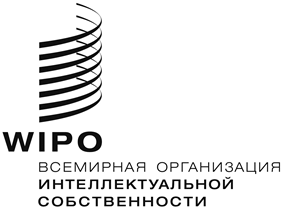 RCDIP/24/5    CDIP/24/5    CDIP/24/5    ОРИГИНАЛ:  английскийОРИГИНАЛ:  английскийОРИГИНАЛ:  английскийДАТА:  2 СЕНТЯБРЯ 2019 Г. ДАТА:  2 СЕНТЯБРЯ 2019 Г. ДАТА:  2 СЕНТЯБРЯ 2019 Г. Вид деятельности*Правительство / ведомство ИСНаучное сообществоНПО/МПОЧастный секторДругие участники78152793Очень удовлетворен(а)Удовлетворен(а)Не уверен(а)Отчасти удовлетворен(а)Совсем не удовлетворен(а)1. Насколько вы удовлетворены конференцией в целом?43786222. Как бы вы оценили организацию конференции по следующим параметрам?Организационные (логистические) аспектыСодержание/программа конференцииОтличноХорошоСреднеУдовлетворительноПлохо2. Как бы вы оценили организацию конференции по следующим параметрам?Организационные (логистические) аспектыСодержание/программа конференции735243Н/П2. Как бы вы оценили организацию конференции по следующим параметрам?Организационные (логистические) аспектыСодержание/программа конференции585516313. Заседания на какие из тем вы посетили?Тема 1Тема 2Тема 3Тема 4Н/П3. Заседания на какие из тем вы посетили?108105120112Н/П4. Какие из экспертных дискуссий вам понравились больше всего?**41308021Н/П5. Как бы вы оценили пользу от конференции для вас?Очень полезнаяПолезнаяНе уверен(а)Не очень полезнаяСовсем никакой пользы5. Как бы вы оценили пользу от конференции для вас?3179163Н/П6. Если подобное мероприятие будет организовано в будущем, стали бы вы рекомендовать его своим коллегам?Очень вероятноВероятноНе уверен(а)МаловероятноОчень маловероятно6. Если подобное мероприятие будет организовано в будущем, стали бы вы рекомендовать его своим коллегам?536212217. Как вы узнали о конференции?Через веб-сайт ВОИСВ социальных сетяхИз электронной почты / циркуляровОт коллегДругим путем7. Как вы узнали о конференции?435551423